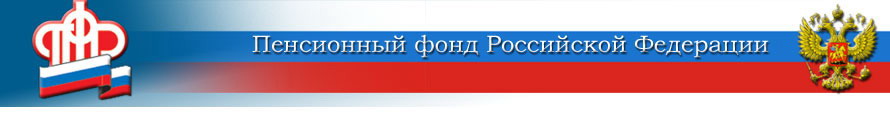 ГОСУДАРСТВЕННОЕ УЧРЕЖДЕНИЕ –ОТДЕЛЕНИЕ ПЕНСИОННОГО ФОНДА РОССИЙСКОЙ ФЕДЕРАЦИИПО ЯРОСЛАВСКОЙ ОБЛАСТИТеперь воспользоваться маткапиталом можно сразу в банкеС каждым годом государственные услуги, предоставляемые Пенсионным фондом Российской Федерации, становятся всё доступнее и удобнее. Сюда можно включить и личный кабинет гражданина на официальном сайте ПФР, где можно получить услуги не выходя из дома, и сокращение времени их оформления, включая выдачу сертификата на МСК в проактивном режиме.Одним из последних таких новшеств, согласно Федерального закона от 01.03.2020 №35-ФЗ «О внесении изменений в отдельные законодательные акты Российской Федерации по вопросам, связанным с распоряжением средствами материнского (семейного) капитала», стала возможность направления МСК и необходимых документов на оплату жилищного кредита (займа) непосредственно через кредитную организацию или единый институт развития в жилищной сфере, без посещения клиентской службы ПФР или офиса МФЦ.1 апреля 2020 года Отделением Пенсионного фонда Российской Федерации по Ярославской области заключено соглашение с ПАО «Сбербанк» об информационном взаимодействии. С остальными кредитными организациями ведётся работа.Пресс-служба Отделения ПФРпо Ярославской области150049 г. Ярославль,проезд Ухтомского, д. 5Пресс-служба: (4852) 59 01 28Факс: (4852) 59 02 82E-mail: smi@086.pfr.ru